מחבר: אברהם שטיינר  ,  נושא : מסכת מכות דף י.  – דף עבודה ,   כיתות יעד:  כתה ז'ב"ה				דף עבודה  - מכות דף י.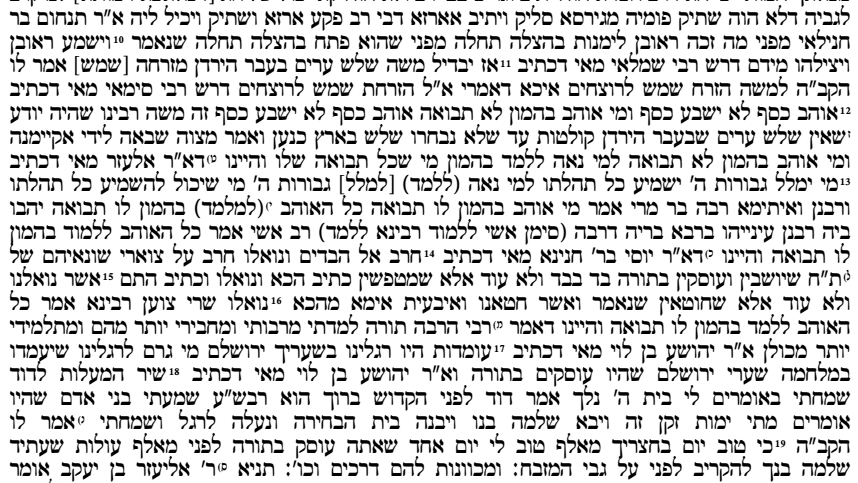  "זכה ראובן לימנות בהצלה תחילה "   היכן ?  ________________________________מדוע זכה ראובן לכך? _________________________________________________   "הזרח שמש"   "הזרחת שמש" ,   מהו ההבדל בין שני ההסברים? __________________________________________________________________________________________________________________________________________________ "אוהב כסף לא ישבע כסף "   כיצד נדרש הפסוק לגבי משה? _______________________________________________________________________________________    למי נאה וראוי ללמד תורה ברבים ? _______________________________________במה זוכה אדם שאוהב תלמידי חכמים ? ____________________________________ לפי רב אשי – כיצד כדאי ללמוד תורה ? __________________________________לפי ר' יוסי בר חנינא , מהי הסכנה בלימוד ביחידות ? _________________________________________________________________________________________כיצד מסביר רבינא את הפסוק : "ומי אוהב.. " ? ________________________________________________________________________________________________ מהו הקשר בין לימוד תורה ונצחון במלחמה ? ________________________________"שמחתי באומרים לי בית ה' נלך "   במה שמח דוד ? __________________________מה מיוחד בשמחתו זו ?_______________________________________________מה אמר לו ה' ? _____________________________________________________ 